Publicado en Madrid el 07/11/2018 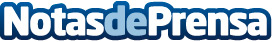 Más ordenadores, más tablets, más e-commerce: los últimos datos en EspañaCada vez se tienen más ordenadores, más tablets, más móviles y, por ello, más facilidad para comprar por Internet. Así lo apuntan los últimos datos publicados por el Instituto Nacional de Estadística, que estima que 4 de cada 10 personas han comprado vía e-commerce en los últimos tres meses. "Las cifras se reflejan directamente en las necesidades del mercado laboral y empresarial", afirman desde Esneca Business SchoolDatos de contacto:Comunicación Esneca910059731Nota de prensa publicada en: https://www.notasdeprensa.es/mas-ordenadores-mas-tablets-mas-e-commerce-los Categorias: Nacional Sociedad E-Commerce Dispositivos móviles http://www.notasdeprensa.es